Dans le cadre de la loi d’Adaptation de la Société au Vieillissement, vous avez la possibilité de demander l’attribution, à titre permanent, de la carte d’invalidité et/ou de la carte de stationnement. Si vous souhaitez l’une et/ou l’autre de ces cartes, merci de renvoyer la demande ci-dessous après l’avoir datée et signée. Fait à …………………..., le   …. / ….. / ……                    				SignatureLe présent document est à retourner à  l’adresse suivante :Conseil DépartementalDirection Autonomie et Santé - Pôle Maison Départementale de l’Autonomie3 rue Saint Charles 78000 VersaillesPour toute demande de renseignement concernant la réalisation des cartes,vous pouvez contacter le N° vert : 0 801 801 100 – Courriel : autonomie78@yvelines.frFormulaire de demande de carte d’invalidité et/ou de carte de stationnement pour les bénéficiaires de l’APA relevant d’un niveau de dépendance évalué en GIR 1 ou 2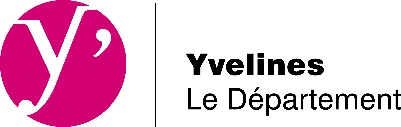 N°ASGNom d’usage ou marital Nationalité Nom de naissanceTéléphonePrénom (s)Adresse de résidence Situation familialeDomicile de secours (adresse dossier si différente de l’adresse de résidence) Date de naissanceNom du tuteur et coordonnées le cas échéantLieu de naissance N° de sécurité socialeSouhaitez-vous la carte d’invalidité à durée permanente ? oui  nonSouhaitez-vous la carte de stationnement à durée permanente ?   oui  non 